SAMI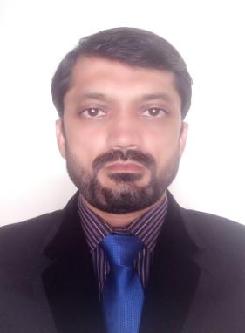 OBJECTIVE:My previous positions have required me to manage company Accounts, Banking Relationships, effective implementation of Administrative policies and Customer Management. I have handled multiple clients, their accounts and contributed in profitability of the Organizations and their Business Development. I speak English and Urdu fluently, making me an excellent candidate for the international position I am seeking.EDUCATION:Post Graduate Diploma in Accounting and Financeo	84%	6 Months	Virtual University of PakistanBachelor of Commerce (B.COM )o	61%	2009	University of the PunjabComputer Science (ICS)o	54%	2007	BISE RawalpindiMatric(Science)o	54%	2005	BISE RawalpindiCHARTERED ACCOUNTANCY (CA):The Institute of Chartered Accountants of PakistanIslamabad:Module A:-o	Functional EnglishPasso	Quantitative MethodsPassModule B:-Worked in  (GCL Project)From:	10-Dec-2014	To:  01-April-2020Maintenance of Pay Roll of all Contractual employees.Record keeping of all outgoing staff and disbursement of their benefits.Responsible for calculation of Over Time and supervision of Time office.Preparation for Audits and Compliance.Cash handling and Bank Accounts dealing.Accounts Receivable and Accounts Payable handling.Bank Reconciliations of Company Accounts.➢ Accountant:-	BahrainWorked as an accountant in BAHRAIN, NEW CAR CENTER,SANABISFrom:	20-Aug-2012	To: 16-Sep-2014	(2 Years & 1 M)Monitor and analyze accounting data and produce financial reports or statements.Establish and enforce proper accounting methods, policies and principles.Coordinate and complete annual audits.Provide recommendations.Improve systems and procedures and initiate corrective actions.Assign projects and direct staff to ensure compliance and accuracy.Meet financial accounting objectives.Establish and maintain fiscal files and records to document transactions.MERIT CERTIFICATE:1st Position in Cost Accounting from HI-AIMS College of Commerce andManagement Sargodha.COMPUTER SKILLS:Computer Diploma:Certificate in PEACH TREE + MS EXCEL from FEN INSTITUTE OFRAWALPINDI	From: 01-Mar-2014	To: 31-Mar-2014o	6 Months	From: 2-May-2005	To:	4-Nov-2005Space Way College of Computer Education, Pind Dadan Khan (Software, Hardware).LANGUAGES:EnglishUrduPunjabiREFERENCE:Email Address		: sami.399955@2freemail.com /   sami.399955@gulfjobseeker.com                      Mobile Number	: 0504973598Reference		: Mr. Anup P Bhatia, HR Consultant, Gulfjobseeker.comYouTube Video CVhttps://www.youtube.com/channel/UCdsv_v9Czkx2Dc8bW4Bt4wA View My CV on Gulfjobseeker.com CV Databasehttp://www.gulfjobseeker.com/employer/cv_database_highlighted_cv_freetocontact.php Chat with me Live on Zoomhttps://zoom.us/j/4532401292?pwd=SUlYVEdSeEpGaWN6ZndUaGEzK0FjUT09PERSONAL DATA:Date of Birth:11-09-1989Marital Status:MarriedNationality:PakistaniReligion:IslamoIntroduction to Economics and FinanceIntroduction to Economics and FinanceIntroduction to Economics and FinanceIntroduction to Economics and FinancePassPassoMercantile LawPassPassEXPERIENCE:EXPERIENCE:EXPERIENCE:+ 7 Years (Pakistan + Bahrain)+ 7 Years (Pakistan + Bahrain)➢ Project Accountant:-➢ Project Accountant:-Pakistan